                                                                                     Osieczany, 17.03.2021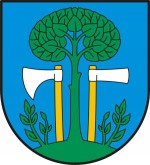 REGULAMINPIERWSZEGO  GMINNEGO KONKURSU ” PRZYRODA I JA”  DLA SZKÓŁ PODSTAWOWYCH Cel konkursu:Celem Konkursu jest stałe podnoszenie wiedzy na temat ekologii wśród dzieci i młodzieży, a poprzez ich bezpośrednie zaangażowanie, także rodziców. Podstawowym instrumentem jest edukacja i wychowanie poprzez zabawę i współzawodnictwo, zwieńczone atrakcyjnymi nagrodami, co dodatkowo zmotywuje uczestników.Cele operacyjne:Motywowanie uczniów do poszerzenia swojej wiedzy oraz mobilizowanie       ich do samodzielnej i systematycznej pracy.Podnoszenie poziomu umiejętności stosowania wiedzy biologicznej, chemicznej, geograficznej i ekologicznej.Rozwijanie zainteresowań uczniów.Promowanie wśród młodzieży wiedzy o zależnościach między organizmami i środowiskiem.Kształtowanie wrażliwości i umiejętności postrzegania rzeczywistości oraz wyrażania jej w sposób artystyczny – fotografii, prezentacji komputerowej.Upowszechnianie wiedzy ekologicznej.Cele szczegółowe:promowanie zdrowego stylu życiarozwijanie prawidłowych nawyków dbania o zdrowie własne i innychrozwijanie odpowiedzialności za zdrowie własne i innychdziałanie na rzecz zdrowia i tworzenie odpowiedniego środowiska w domu, szkole i społeczności lokalnejrozwijanie świadomości konsumenckiejdbałość o środowisko przyrodniczeORGANIZATOR KONKURSUZespół Placówek Oświatowych w Osieczanach pod patronatem Burmistrza Miasta i Gminy Myślenice Pana Jarosława SzlachetkiORGANIZACJA KONKURSU           Konkurs  przebiegać będzie w trzech kategoriach wiekowych:klasy V  – opowiadanie pt. „Jestem drzewem”klasa VI – „Ekologiczne fraszki”klasa VII – lapbook pt. „Czysta woda zdrowia doda”1.  Szkolny organizator konkursu zobowiązany jest do przesłania karty zgłoszenia, z podziałem na wybraną formę uczestnictwa do dnia: 26.03.2021 r.Zgłoszenie szkoły do udziału w konkursie powinno być wypełnione DRUKOWANYMI   LITERAMI. Zgłoszenia można przesyłać pocztą elektroniczną lub faksem.2.  Uczestnik konkursu może brać udział tylko w jednej, wybranej formie konkursowej :opowiadaniefraszkalapbook3.  Organizator konkursu zastrzega sobie prawo publikacji prac konkursowych. Oznacza to jednocześnie, iż każdy uczestnik konkursu godzi się na taką publikację.Kontakt elektroniczny: zpo-osieczany@wp.plKontakt telefoniczny :Marzena Leszczyńska    509944326                                      Jolanta Gorczyca            6671085345.  Konkurs jest rywalizacją osób  indywidualnych, dlatego prace grupowe nie będą oceniane jako niezgodne z regulaminem konkursu.6. Każdy uczeń przystępujący do konkursu musi posiadać zgodę rodziców (prawnych opiekunów) na udział w konkursie i przetwarzanie danych osobowych. Zgoda winna być dostarczona razem z pracą. 7.  W opowiadaniu „Jestem drzewem” należy wczuć się w rolę drzew rosnących wokół nas. Spojrzeć na otaczający nas świat z perspektywy drzewa. Teks powinien zawierać konkretne informacje dotyczące danego drzewa i otoczenia, może jednak zawierać elementy humorystyczne.a) tekst powinien zawierać około 150 do 200 wyrazów,b) ocenie podlegać będzie wiedza merytoryczna oraz polot pisarski,c) mile widziana praca ozdobiona rysunkiem,d) praca powinna być czysta, staranna, estetyczna,e) praca może być napisana ręcznie jak i na komputerze,f)  dopuszcza się format pracy -  A4.g) w konkursie dla klas V – „Jestem drzewem” można przysłać maksymalnie 5 prac z danej szkoły.8. „Ekologiczne fraszki” – należy wczuć się w młodego ekologa i z tej perspektywy opisać otaczający nas świat.a) forma pracy - fraszkab) prace indywidualne -  każda osoba biorąca udział w konkursie powinna napisać dwie fraszki,c) w konkursie dla klas VI – „Ekologiczna fraszka” można przysłać maksymalnie prace 5 uczniów z danej szkoły.d) ocenie będą podlegać walory estetyczne, zgodność z tematem i formą.9. „Czysta woda zdrowia doda” – lapbook.Lapbook to forma kreatywnego zaprezentowania informacji na dany temat. Przeważnie teczka, większa kartka z możliwością składania, w której w formie rysunków, wykresów, otwieranych okienek oraz ruchomych elementów przekazuje się wybrane treści. Ma tę przewagę nad klasycznym słowem pisanym, że wzbudza ciekawość i motywuje dziecko do odkrywania ukrytych ciekawostek, a także do ich gromadzenia. Lapbook pozwala bowiem również na zbieranie informacji i nieskończone rozszerzanie jego zawartości. ( źródło: https://www.sosrodzice.pl/co-to-jest-lapbook-i-do-czego-nam-sie-moze-przydac/ 
dowolne ujęcie tematu „czysta woda” np. wody rzek, jezior, mórz i oceanów – flora i fauna, woda pitna, oczyszczalnia wody, higiena osobista  itp,format pracy – papierowa teczka A4ocenie będą podlegać walory estetyczne, zgodność z tematem i formą,w konkursie dla klas VII – „Czysta woda zdrowia doda” można przysłać maksymalnie prace 5 uczniów z danej szkoły10. Wszystkie prace konkursowe powinna cechować samodzielność wykonania.11. Indywidualne prace konkursowe należy przesłać do 23.04.2021 r.  do godziny 1500 (jest to ostateczny termin dostarczenia prac). Każda praca indywidualna powinna zawierać:imię i nazwisko wykonawcynazwę szkoły imię i nazwisko opiekunazgodę rodziców na uczestnictwo w konkursie  Prace nie będą zwracane.WYNIKI KONKURSUWyniki konkursu we wszystkich trzech kategoriach zostaną ogłoszone 20. 05. 2021 r. o godz. 1200 w ZPO w Osieczanach.Laureaci prac indywidualnych zostaną powiadomieni telefonicznie. NAGRODYLaureaci I, II i III miejsca w każdej kategorii otrzymują dyplomy oraz nagrody rzeczowe.Opiekunowie zwycięskich uczniów otrzymują dyplomy uznania.Organizator nie przewiduje dyplomów dla poszczególnych szkół ze względu na indywidualny charakter zmagań konkursowych.Uroczyste wręczenie nagród odbędzie się w  ZPO w Osieczanach20 maja 2021 r. o godz. 1200.WSZYSTKIM UCZESTNIKOM ŻYCZYMY POWODZENIA!!!Zgoda rodziców (prawnych opiekunów)                                                      na udział dziecka w Gminnym Konkursie „Przyroda i Ja”organizowanym przez ZPO w OsieczanachWyrażam zgodę na udział mojego dziecka:………………………………………………imię i nazwisko dzieckaw Gminnym Konkursie „Przyroda i Ja”Wyrażam zgodę na przetwarzanie przez organizatora konkursu danych osobowych mojego dziecka w celach wynikających z organizacji konkursu zgodnie                                               z ustawą z dnia 29 sierpnia o ochronie danych osobowych                    (t. j. Dz. U. z 2014., poz. 1182 ze zm.)………………………………..data, miejscowość………………………………..podpis rodziców (prawnych opiekunów)                                                                                   uczestnika konkursu(pieczątka szkoły)KARTA ZGŁOSZENIANAZWA SZKOŁY: .......................................................ADRES SZKOŁY: ....................................................TEL.: ..............................................LICZBA UCZNIÓW ZGŁOSZONYCH DO KONKURSU:KLASA V : Uczestnicy:  (MAX 5 OSÓB)Imię i nazwisko opiekuna: ………………………………………….KLASA VI: (MAX 5 OSÓB)    Uczestnicy:    Imię i nazwisko opiekuna: ………………………………………….KLASA VII: (MAX 5 UCZNIÓW)UczestnicyImię i nazwisko opiekuna: ………………………………………….......................................................                                          ..................................................              ( podpis opiekuna )                                                                        (podpis i pieczęć Dyrektora Szkoły)